                                                                                                                                  УТВЪРДИЛ:..............                 	                                                                 Директор: /Tаня Иванова/К О Н С П Е К ТПо Автотранспортна техника – 11 класСпециалност: Автотранспортна техника, Експлоатация на автомобилния транспортПрофесия: Техник на транспортна техника, Монтьор на транспортна техника, Организатор по експлоатация на автомобилния транспорт/дневна и самостоятелна форма на обучение/Силово предаване на автотранспортната техника.Съединител – предназначение, изисквания, видове, устройство, принцип на действиеПредавателна кутия – предназначение, изисквания, видове, устройство, принцип на действиеКарданно предаване – предназначение, изисквания, видове, устройство, принцип на действиеГлавно предаване – предназначение, изисквания, видове, устройство, принцип на действиеДиференциал – предназначение, изисквания, видове, устройство, принцип на действиеПолувалове – предназначение, изисквания, видове, устройство, принцип на действиеХодова част на автотранспортната техника.Окачване - предназначение, изисквания, видове, устройствоПреден управляем мост - предназначение, устройство при различните видове окачванеПреден двигателен мост- предназначение, устройство Рама и каросерия - предназначение, изисквания, видове, устройствоКРИТЕРИИ ЗА ОЦЕНКА НА ЗНАНИЯТА НА УЧЕНИЦИТЕ ПО АВТОТРАНСПОРТНА ТЕХНИКАСлаб (2)  - Обучаваният не е овладял терминологията, свързана със система от знания за класификацията, предназначението, схемите, общото устройство и приложението на основните видове и конструкции автотранспортна техника.Среден (3) – Обучаваният е овладял терминологията, дефинира, назовава и формулира понятията и процесите, свързани с предназначението, видовете, общото устройство и принципа на действие на механизмите и агрегатите на  автотранспортната техника.Добър (4) – Обучаваният познава, разбира и характеризира особеностите на  устройството и принципа на действие на механизмите и агрегатите на  автотранспортната техника, сравнява предимствата и недостатъците на видовете автотранспортна техника.Мн.добър (5) – Обучаваният има солидни знания в областта на автотранспортната техника, логично, точно и последователно разсъждава, анализира и илюстрира тенденциите в развитието на усъвършенстваните системи за сигурност, управление и комфорт на автотранспортната техника.Отличен (6) – Обучаваният прави връзка между теорията и практиката по отношение на изучавания материал по автотранспортна техника, прилага усвоените знания и умения като предлага ефективни и рационални решения на казуси, анализира предимствата на усъвършенстваните системи за сигурност, управление и комфорт на автотранспортната техника.ЛИТЕРАТУРАДимитров, Й. и колектив. Теория и конструкция на АТК. Техника. 1999.Цветков, К. и колектив. Теория и конструкция на автомобила. Техника. 1987.Димитров, Й. Автомобилна техника. Тракия - М. 2000. Младенов, Д. и колектив. Устройство на АТК. Техника. 1991.                                                                                             Изготвил: инж. Д. СугареваПРОФЕСИОНАЛНА ГИМНАЗИЯ ПО  МЕХАНОЕЛЕКТРОТЕХНИКА “ЮРИЙ ГАГАРИН”ПРОФЕСИОНАЛНА ГИМНАЗИЯ ПО  МЕХАНОЕЛЕКТРОТЕХНИКА “ЮРИЙ ГАГАРИН”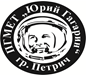 гр.Петрич, ул. “Свобода” № 31        тел.: 0882655776    e-mail: pgmet_petrich@mail.bg         www.pgmet1.com.bg